EIN- BIS ZWEITÄGIGES PROJEKT: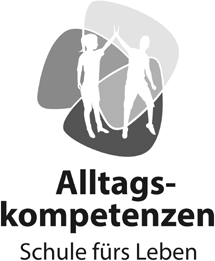 Aktion Saubere Landschaft /„Ramadama“Aufgeteilt in Gruppen mit einem erwach- senen Betreuersammelndie Schüler/innen Müll in der Landschaft. Bei der abschlie- ßenden gemeinsamen Brotzeit erfolgt eine Vor- und Nachbesprechung. Sensi- bilisieren für eigenes Umweltverhalten, Müllentsorgung, Mülltrennung. Warum ist uns Jägern das so wichtig? Landwirte mit Traktor und Anhänger können als Helfer mit einbezogen werden.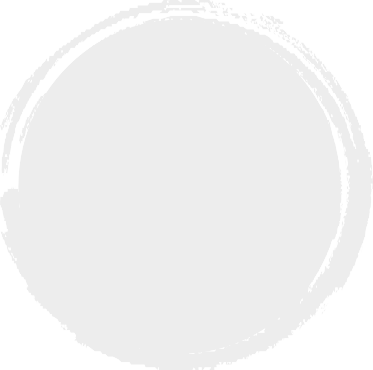 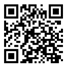 Kopiervorlage DIN A4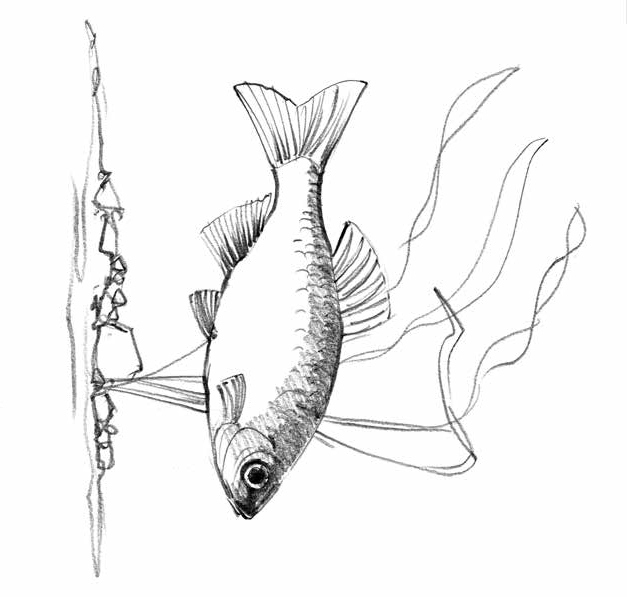 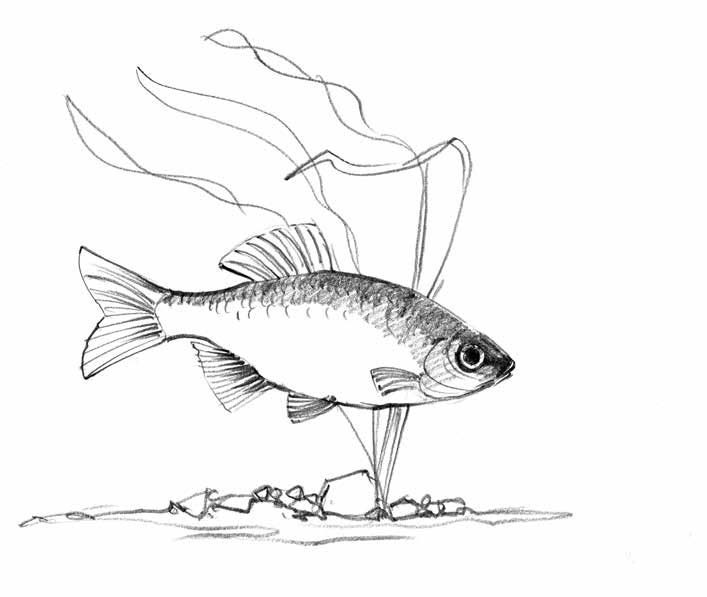 Malt den Lebensraum!Wenn Ihr den Kalender aufmerksam studiert habt, dann werdet Ihr wissen in welchem Lebensraum die hier abgebil- deten Tiere leben. Nehmt einfach Stifte oder Pinsel zur Hand und malt um die Tiere eine Welt, in der sie sich geborgen und zu Hause fühlen!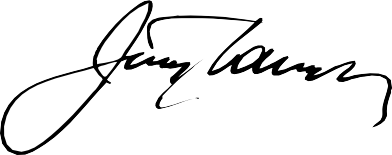 Dr. Jörg Mangold